Charles Ramsey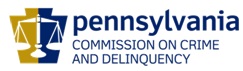 ChairmanMichael Pennington  Executive DirectorOVS NewsletterJanuary 30, 2020In this Issue...April Is Sexual Assault Awareness MonthSAVE THE DATE: 2020 Crime Victims’ Rights RallyHousing Assistance Grants For Victims Of Human TraffickingHow Should Doctors And Nurses Screen Patients For Intimate Partner Violence In The #MeToo Era?Lessons From One Year Of Operating The Center For Victim ResearchThe National Resource Center For Reaching Victims: Helping Those Who Help OthersHow To Stop Boys From Becoming ‘Me Too’ PerpetratorsSex Trafficking Public Conversation Resource Guide2020 National Crime Victims’ Rights Week (NCVRW)Upcoming TrainingsUnderstanding The Intersections Of Human Trafficking And Domestic And Sexual ViolenceUpcoming OVC TTAC WebinarsDr. Jekyll & Mr. Hyde: Managing The Narcissistic, Coercive And Controlling DV OffenderVictims Compensation Online TrainingsThe National Victim Assistance Academy (NVAA) 2020 Schedule Is Now Available!2ND Date Added! Webinar: Survivor’s CircleSAVE THE DATE: Fifth Annual Southeastern Pennsylvania Forensic Nursing Conference2020 Freedom Network USA Human Trafficking Conference2020 International Conference On Sexual Assault, Domestic Violence And Violence Across The LifespanSAVE THE DATE - 2020 Foundational AcademiesUpcoming Events WebEx Online Trainings Available
Compensation Related: Basic Compensation and much more! Credits towards VOCA/RASA/VOJO training requirements are available for all sessions (unless indicated otherwise in the session description).  To receive training credits:  1) you must be logged into the session and 2) the WebEx application must be on your computer for the entire duration of the session.  As the OVS recognizes that emergencies may arise and you may not be able to attend the entire session, there is no prohibition against attending part of a session (although training credits will not be given in that instance).Training/Networking OpportunitiesAdditional RASA/VOJO/VOCA Approved TrainingReturn to top  April Is Sexual Assault Awareness MonthEvery April, the National Sexual Violence Resource Center (NSVRC), one of the many leading organizations on NO MORE’s steering committee, coordinates the national Sexual Assault Awareness Month (SAAM) campaign for the month of April to educate and engage the public in addressing this widespread issue. Stay tuned for the announcement of the 2020 SAAM theme!  Click here for social media strategies, graphic artwork, ideas for messaging, and more. Return to topSAVE THE DATE: 2020 Crime Victims’ Rights RallyThe 2020 Crime Victims’ Rights Rally will be held on April 20, 2020 at 11:00 a.m. at the Harrisburg State Capitol ( Rotunda).  Exhibitor tables can be reserved through Monic Iskric at msiskr@ship.edu.A post-rally event sponsored by The Office of Victim Advocate (OVA) will be held immediately following the Rally.Return to top  Housing Assistance Grants For Victims Of Human TraffickingThrough the FY 2020 Housing Assistance Grants for Victims of Human Trafficking solicitation, the Office for Victims of Crime (OVC) seeks to provide funding for housing and support services to victims of human trafficking. The program will support—transitional housing, including funding for the operating expenses of a newly developed or existing transitional housing program;short-term housing assistance, including rental or utilities payment assistance and assistance with related expenses.Projects must also include support services designed to enable victims of human trafficking and any dependents to locate and secure permanent housing and find employment. Please click here to apply by February 3, 2020. Return to topHow Should Doctors And Nurses Screen Patients For Intimate Partner Violence In The #MeToo Era?Throughout their lifetimes, one out of four women and one out of 10 men will experience some form of intimate partner violence, including rape, physical abuse and stalking, according to the Centers for Disease Control and Prevention’s National Intimate Partner and Sexual Violence survey from 2010, the latest year with available data.  How doctors and nurses should screen patients for such intimate partner violence is the subject of updated recommendations issued Tuesday by the U.S. Preventative Services Task Force and published in the Journal of the American Medical Association.  The best estimates likely under-represent the true scope and scale of intimate partner violence because victims often are afraid to disclose what has happened to them. Roughly two-thirds of women who have been abused said they remained fearful and concerned for their safety after the abuse, the CDC reported, and half of these women said they developed symptoms of post-traumatic stress disorder, which can cause further physical health consequences.  Please click here to read more. Return to topLessons From One Year Of Operating The Center For Victim ResearchThe disconnect between those trying to understand victimization through research and those working in communities as service providers has long limited our ability to effectively prevent and respond to victimization at the local, state, and national levels.  To bridge these gaps in the victim services field, the Center for Victim Research (CVR) launched a year ago, funded by the Office for Victims of Crime and operated by the Justice Research and Statistics Association, the Urban Institute, and the National Center for Victims of Crime. This online resource center helps professionals share information, better produce and use victim research, and ultimately improve responses to the millions of crime victims and their loved ones in the US.  Over the past year, we have learned valuable lessons about what the field needs, what is working, and where we still need to go. Please click here to read the top five things CVR has revealed about and for the victim services field.Return to topThe National Resource Center For Reaching Victims: Helping Those Who Help OthersEach year, millions of people in the United States become victims of crime. Yet, according to the National Crime Victimization Survey, only 1 in 10 victims of violent crime report receiving victim services. OVC’s Vision 21: Transforming Victim Services Final Report asserts that all crime victims should have immediate access to a seamless continuum of evidence-based services and support that will assist them in recovering from their victimization. However, services are not always readily accessible to or designed for victims from all communities. The vision of the National Resource Center for Reaching Victims is that victim services will be accessible, culturally relevant, and trauma informed—and that the overwhelming majority of victims will access and benefit from these services.  Please click here to learn more. Return to topHow To Stop Boys From Becoming ‘Me Too’ PerpetratorsHow does one prevent the #MeToo movement?  One answer is to talk to men ― directly, deliberately, honestly ― about gendered violence when they are still boys, according to Elizabeth Miller, the director of the Division of Adolescent and Young Adult Medicine at the University of Pittsburgh Medical Center Children’s Hospital of Pittsburgh.  Miller has spent the last 20 years thinking about how to change the unhealthy attitudes that underpin acts of relationship abuse and sexual violence. The results of her latest clinical trial, published in JAMA Pediatrics on Monday, offer the public a lesson worth paying attention to.  Her study evaluated how middle school students were affected by the program Coaching Boys Into Men, which was developed by the national nonprofit Futures Without Violence and designed to prevent dating abuse and sexual violence.  Please click here to learn more. Return to topSex Trafficking Public Conversation Resource GuideThe resources in this guide were developed by ECPAT-USA for elected officials to take the lead in their districts in helping community members confront and understand the existence of sex trafficking in their midst. It is expected that the guide will be useful after a case of sex trafficking has been identified in your district. Americans are frequently surprised and alarmed to hear that these trafficking cases might occur right in their own backyards and are not aware of all the forms that human trafficking can take, specifically sex trafficking. It is not a crime that only happens to people in other countries, it happens frequently here in the U.S.  The resource guide will help you to plan a community meeting with suggestions for who to invite, an agenda, talking points, a sample press release, and background information about the topic.  Please click here to learn more. Return to top2020 National Crime Victims’ Rights Week (NCVRW)Every April, OVC helps lead communities throughout the country in their annual observances of NCVRW, which will be observed in 2020 from April 19–25. This year's theme is Seek Justice | Ensure Victims' Rights | Inspire Hope. The weeklong initiative promotes victims' rights and honors crime victims and those who advocate on their behalf. The 2020 color palette, customizable Theme Poster, and the Theme Poster source art are now available to help the field prepare for NCVRW.Theme Colors: dark blue, dark green, with an optional light green. View the 2020 NCVRW Color Palette (PDF 487 kb).Theme Poster: Download a customizable copy of the 2020 NCVRW Theme Poster (PDF 204 kb) and the 2020 NCVRW Theme Poster Source Art (Illustrator 7 mb). Sign up for the National Crime Victims' Rights Week Subscription List to receive information about the release of the 2020 NCVRW Resource Guide.Return to top  Understanding The Intersections Of Human Trafficking And Domestic And Sexual ViolenceFebruary 4, 2020 | 2:00-3:30p.m. Casa de Esperanza’s National Latin@ Network for Healthy Families and Communities (NLN), a project funded under FYSB’s Family Violence Prevention and Services Program, published “A Scan of the Field: Learning About Serving Survivors of Human Trafficking”, a study to help service providers and other key stakeholders better understand how domestic and sexual violence prevention organizations are serving trafficking survivors. The report addresses the strengths and unique needs of these survivors, and how to assist service providers who are looking to expand their services for trafficking survivors. In this interactive webinar, Casa de Esperanza will discuss the study’s findings and lessons learned, and their relevance for other providers. The webinar will also share resources available and discuss recommendations for the field.  Please click here to learn more and to register. Return to top  Upcoming OVC TTAC WebinarsExpert Q&A: Innovative Practices for Family Justice CentersFebruary 19, 2020 | 2:00-3:15 p.m. ETFamily Justice Centers provide a “one-stop shop” for victims of family violence (intimate partner violence, sexual assault, and elder abuse). These co-located, multidisciplinary service centers reduce the number of places a victim must go to receive services following the crime. Services include, but are not limited to, assistance with protective orders, legal services, medical, counseling, safety planning, and more. This session will allow the audience to inquire about innovative practices within the Family Justice Center model.Click here to register. Expert Q&A: Helping Survivors of Multiple VictimizationsMarch 18, 2020 | 2:00-3:15 p.m. ETPolyvictimization refers to having experienced multiple victimizations, such as sexual abuse, physical abuse, bullying, and exposure to family violence, and occurs when individuals experience different kinds of victimization, rather than multiple episodes of the same kind of victimization. Understanding the prevalence, occurrence, and identification of polyvictimization across all generations is essential for victim advocates and other victim-serving professionals to help ensure that the right types of assistance, support, and intervention are made available.Click here to register. Return to top  Dr. Jekyll & Mr. Hyde: Managing The Narcissistic, Coercive And Controlling DV OffenderMany IPV offenders abstain from outward aggression and violence in order to manipulate and control their victims. They instead choose to utilize tactics of control through their attitudes and behaviors that are oftentimes not illegal and often leave the victim feeling as though they are going crazy. These offenders also often present themselves within the public context as being upstanding citizens, charming and devoted to their families when behind closed doors, it is described as being a nightmare for their families.Wednesday, February 26, 2020 | 1:00 p.m. – 2:00 p.m. ETThis training will present key tactics that these offenders often use against their partners as well as provide insight to those providers and first responders who come into contact with them as well as how to confront and challenge these behaviors to increase offender accountability and victim safety.Please click here to learn more and to register. Return to top  Victims Compensation Online TrainingsThe following trainings will be held on February 4, 2020:Loss of Support Clinic – 9:30 a.m. – 10:30 a.m.“Wow, That’s Covered by Compensation” – 11:00 a.m. – 12:00 p.m. The following trainings will be held on February 12, 2020:  Relocation Expenses Clinic – 9:30 a.m. – 10:30 a.m.Counseling Expenses Clinic – 11:00 a.m. – 12:00 p.m. The following trainings will be held on February 25, 2020:  Motor Vehicle-Related Crime Expenses Clinic – 9:30 a.m. – 10:30 a.m.Crime Scene Cleanup Expenses Clinic – 11:00 a.m. – 12:00 p.m. The following trainings will be held on March 3, 2020:  Stolen Benefit Cash Expenses Clinic – 9:30 a.m. – 10:30 a.m.Loss of Earnings Clinic – 11:00 a.m. – 12:00 p.m. The following trainings will be held on March 17, 2020:  Funeral & Burial Expenses Clinic – 9:30 a.m. – 10:30 a.m.Loss of Support Clinic – 11:00 a.m. – 12:00 p.m. The following training will be held on March 25, 2020:  Basic Compensation – 9:30 a.m. – 11:30 a.m.All trainings count towards 1 hour of the required RASA/VOCA/VOJO training hours, except Basic Compensation, which counts towards 2 hours, and DAVE training, which counts towards 2 hours and 15 minutes.Please click here to register. Return to topThe National Victim Assistance Academy (NVAA) 2020 Schedule Is Now Available!NVAA trainings provide an intensive, interactive learning experience to develop your professional skills and knowledge. OVC TTAC delivers NVAA trainings using a blended learning approach—a combination of highly interactive, self-paced training and collaborative, facilitated webinars. They are free of charge and led by national subject matter experts.OVC TTAC offers three NVAA training programs: Leadership InstituteEffective Management SeriesAdvanced Skills Institute Sign up for the OVC TTAC listserv to stay informed of all OVC TTAC news and activities, including announcements of NVAA registration open dates and any changes to the schedule.Return to top  2ND Date Added! Webinar: Survivor’s CircleStart off the new year and decade by making yourself a priority.  Many of us are driven to work in the anti-violence movement because we are survivors of trauma ourselves.  Being a survivor/advocate can be both challenging and rewarding.  Join other survivors/advocates for this guided discussion and support circle about serving in this dual role and caring for our survivor selves while working in the field.  Caring for Yourself as a Survivor While Walking with Others Through Their JourneyMarch 26, 20209:00 a.m. – 12:00 p.m. Trainer: Erika Brosig, LCSW**please note, the March 24th date is FULL** This training qualifies for 3 PCCD-approved training hours.  Questions?  Please email Amelia Smulktis at AJS@RestitutionConsulting.com. For more information or to register, please click here. Return to topSAVE THE DATE: Fifth Annual Southeastern Pennsylvania Forensic Nursing ConferenceSave the date for the Fifth Annual Southeastern Pennsylvania Forensic Nursing Conference! Date: Friday, May 1, 2020Time: 8:30 a.m. – 5:00 p.m.Location: Abington Jefferson Health, 1200 Old York Road, Abington, PA 19001Cost: $65 (includes breakfast and lunch)We will be applying for CEUs for Registered Nurses and Social Workers Registration is scheduled to begin approximately March 1, 2020Topics include:Suspect examsMale violence in intimate relations and the Emerge program of MassachusettsFrom Forensic Exam to ProsecutionWomen That Molest ChildrenHow traffickers are using the prison system to recruit and exploit women who have been incarceratedThe Me Too MovementFor questions, please contact Debbie Nugent at 267-488-1487 or debbie@novabucks.org. Return to top2020 Freedom Network USA Human Trafficking ConferenceThe 2020 FNUSA Conference will take place on March 18-19 in Miami, FL. This year we will explore how anti-trafficking work has grown and evolved since the passage of the Trafficking Victims Protection Act in 2000. Twenty years later, survivors are receiving more compassionate and effective services and advocates have forged pathways to influence policy. Community leaders across the country are developing new approaches, tools, and partnerships to address human trafficking. These innovations are changing the way we work together and our collective impact.However, some challenges linger. Survivors still fight for a seat at the table, collaboration remains difficult, and entire populations are overlooked and underserved. As awareness of human trafficking increases, prosecutions are down, and human rights protections are being stripped away. Using conference sessions, networking time, and physical space, we will confront these challenges and build solutions that are intersectional, representative, and rooted in human rights.For more information and to register, please click here. Return to top2020 International Conference On Sexual Assault, Domestic Violence And Violence Across The LifespanThe 2020 International Conference on Sexual Assault, Domestic Violence and Violence Across the Lifespan will be held April 14-16 in Washington, DC.  Our annual conferences focus on sexual assault, intimate partner violence, stalking, human trafficking and elder abuse. We consistently bring together law enforcement personnel, prosecutors, victim advocates, judges, parole and probation officers, rape crisis workers, health care professionals, faith community members, educators, researchers and others in this three-day conference highlighting promising practices and emerging issues to effectively respond to these crimes in all of our communities. For more information and to register, please click here. Return to topSAVE THE DATE - 2020 Foundational AcademiesThe next Foundational Academy will be held April 15 - 17 at The Graduate (formerly The Atherton) in State College. Registration will open February 3rd on www.pdaa.org under the PDAI Training Calendar. This is the only Academy for which accommodations are provided. Registration (which will include room reservations) will close March 4, 2020.Additional Foundational Academies will be held: July 15 - 17 in Cranberry Township (Pittsburgh area) October 7 - 9 in King of Prussia (Philadelphia area)Important Changes for 2020: There will be only three Academies this year and there will be no Harrisburg Academy.Each Academy is open to 50 attendees and is first-come, first-served for those who are mandated to attend per PCCD.Lunch will be provided instead of break-time snacks.Small room blocks are reserved at a discount for those attending the Cranberry Township or King of Prussia Academies (***Attendees are responsible for making their own reservations and for the costs. If you are planning to register for one of these Academies and wish to make early hotel reservations, please contact Amy Smulktis for the discount code/link).Registration for each academy will open approximately 60 days prior to the state date under the PDAI Training Calendar at www.pdaa.org. Registration is first come, first served for those VOCA, VOJO, and RASA funded individuals who are required to attend per PCCD’s Consolidated Victim Services Standards.  There is also a supplemental online training requirement in addition to the 3-day classroom academy.   If you have any questions about the above webinar, the 2020 Academies, or wish to be added to her Quarterly Restitution & V/W Training Newsletter, please email the Training Consultant, Amy Smulktis, at AJS@RestitutionConsulting.com. Return to topIf your program is offering new or extended services, or implementing new initiatives that you would like to highlight, please submit your news article to Stacie Brendlinger at sbrendling@pa.gov. The next OVS Newsletter will be published on Wednesday, February 12, 2020.  If you would like any training events, fundraisers, or notable news published in this newsletter, please submit them to Stacie Brendlinger at sbrendling@pa.gov by Wednesday, February 5, 2020.  You have signed up to receive the OVS Newsletter from the Office of Victims' Services.  This newsletter will be sent to you on a biweekly basis via email.  If your email address changes or you would like to be removed from the OVS Newsletter distribution list, please contact Stacie Brendlinger at (717) 265-8722 or via email at sbrendling@pa.gov. Return to top Pennsylvania’s Office of Victims’ Services  |  3101 North Front Street  |  Harrisburg, PA  17110 |  (717) 783-0551www.pccd.pa.gov PA Crime Victims Websitewww.pcv.pccd.pa.govTwitter: @PaCrimeComm. 